KMD Veteranen 35+2 stopt:Afgelopen zaterdag speelden we nog de uitwedstrijd tegen FC ’s-Gravenzande en verloren dik. Deze gasten hadden de week daarvoor gespeeld tegen TAC’90 en ook verloren. Zaterdag zouden wij tegen ditzelfde TAC moeten spelen, waarvan wij in december nog verloren met 10-1. Van ’s-Gravenzande hoorden we dat sinds kort “ene” Royston Drenthe meedoet met TAC’90 en daar moeten wij dus tegen zaterdag. Dacht het niet…. Kortom, wij hebben de handdoek in de ring gegooid, het bijltje erbij neergegooid en hebben ons team teruggetrokken uit de competitie. Dit komt trouwens met name ook door de wekelijkse problemen om een fit team op de been te brengen. Het is niet anders helaas. Wim en Hans, bedankt voor jullie uitmuntende leiding, al was dit meer lijden dan leiden, maar goed. Bij deze wil ik eenieder die onze belevenissen en avonturen de afgelopen jaren hebben gevolgd, bedanken voor de aandacht, maar KMD Veteranen 35+2 stopt nu. Na dit seizoen (nu dus eigenlijk al) stoppen Frankie Drankie, Drs. J. en Joop! (voorlopig) en Petje blijft op afroep beschikbaar naast zijn voorzitterstaken. Verder gaan Ab Hamstring, Berry Bako , Dennis de Mennis, Hansie Hansie, Mooie Sander en Haagsche Wimpie KMD 5 versterken en Nessor nav Bor KMD 35+1. En last but not least gaan Alex Robben, Paul “Blauwe Smurf”, Tikkie Rikkie en ondergetekende Tic Tac Theo het proberen bij KMD 7x7-2. Op een aantal is meteen al een beroep gedaan om mee te doen zaterdag, dat wil ook zeggen hoe hoog de nood is bij anderen; dit vaak bij een selectie van 20 man of meer (behalve 7x7 dan). Ik heb het al eerder gezegd: vroeger had je genoeg aan 13 of 14 man en iedereen was er gewoon, maar tegenwoordig is 20 man nog te weinig. Maar goed, genoeg geschreven, ik leg mijn pen neer. Nogmaals dank voor alle “leesplezier” wat ik jullie heb mogen brengen. Het ga jullie goed.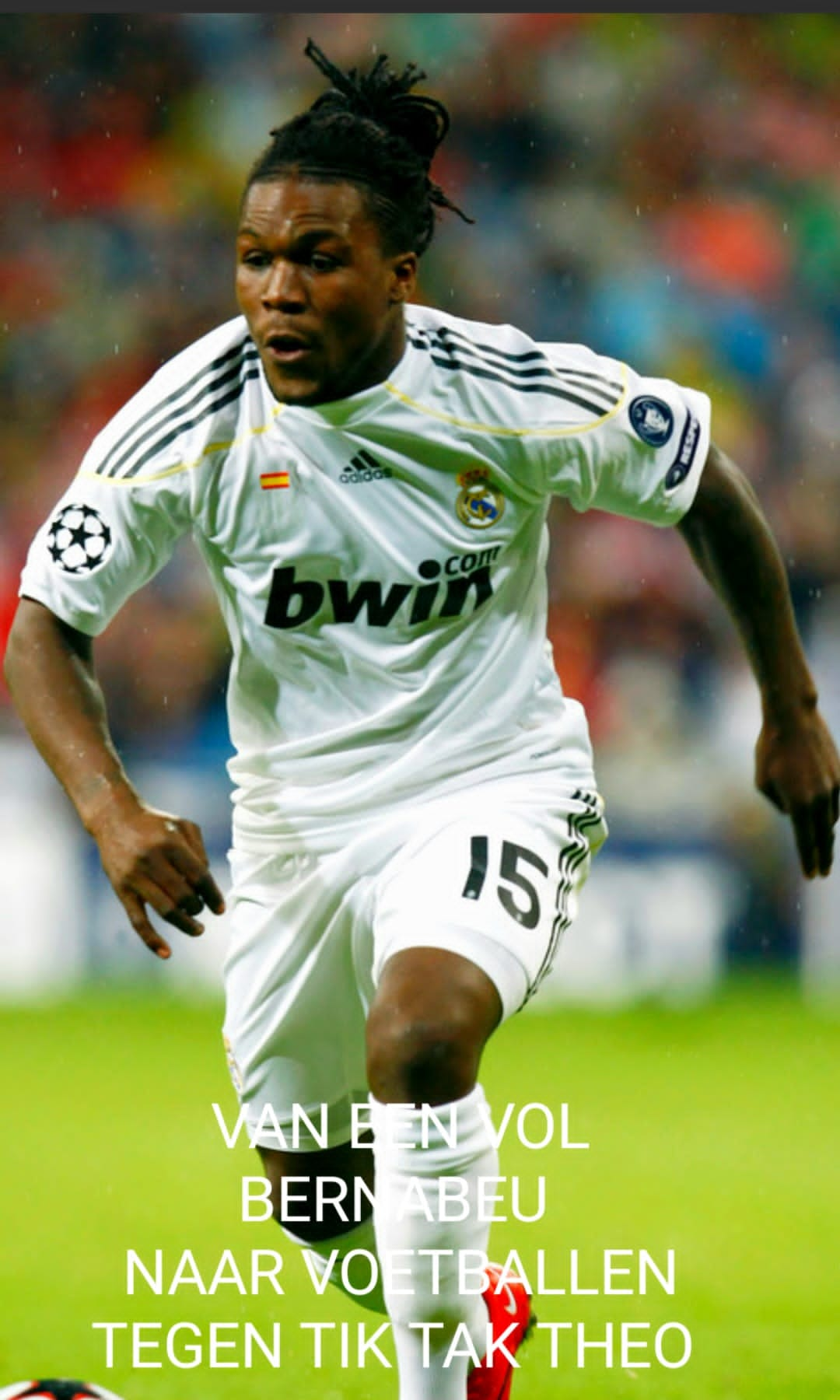 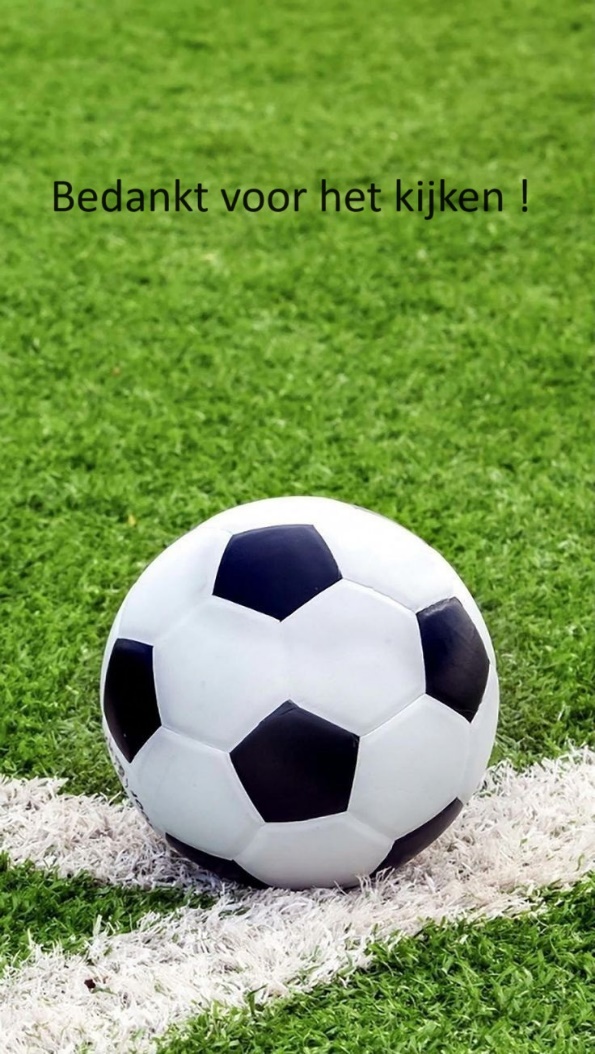 